St Mary’s Church, Billingsley: Events, July 2021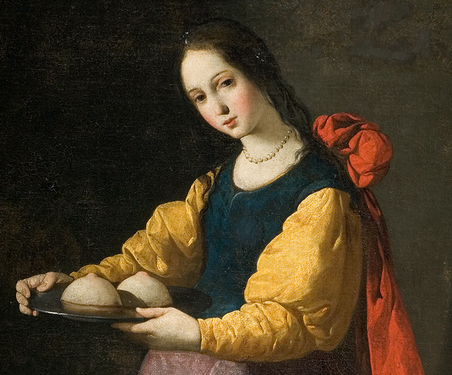 St Agatha, a woman of Billingsley Church6.00pm Sunday 11th July; The Women of Billingsley ChurchBillingsley Church has been shaped by women; come along to hear their stories7.00pm Wednesday 21st July; A celebration of Billingsley ChurchyardWe celebrate the spirituality of the natural world by focussing on our churchyard, using music, words and time for reflection. 12 noon Saturday 24th July; Auction for local churches, Chelmarsh Parish HallPlease contact Bonnie Garvey (01746 552567/ yvonnegarvey2015@gmail.com or myself if you have any items you can donate for this.8.00am Sunday 25th July; Holy CommunionA simple service of Holy Communion to start the day.6.45pm Thursday 29th July; A walk around ChelmarshMeet outside Chelmarsh Church (easy parking!) for a walk around the reservoir and the commonDavid Poyner, assistant curate, Severn Valley Benefice.   Tel 01562 68638/ 0121 204 3997; email D.R.Poyner@aston.ac.uk  Follow us on Facebook https://www.facebook.com/BillingsleyChurch/  or our websites, www.st-marys-billingsley.org.uk ,  https://www.achurchnearyou.com/church/10415/